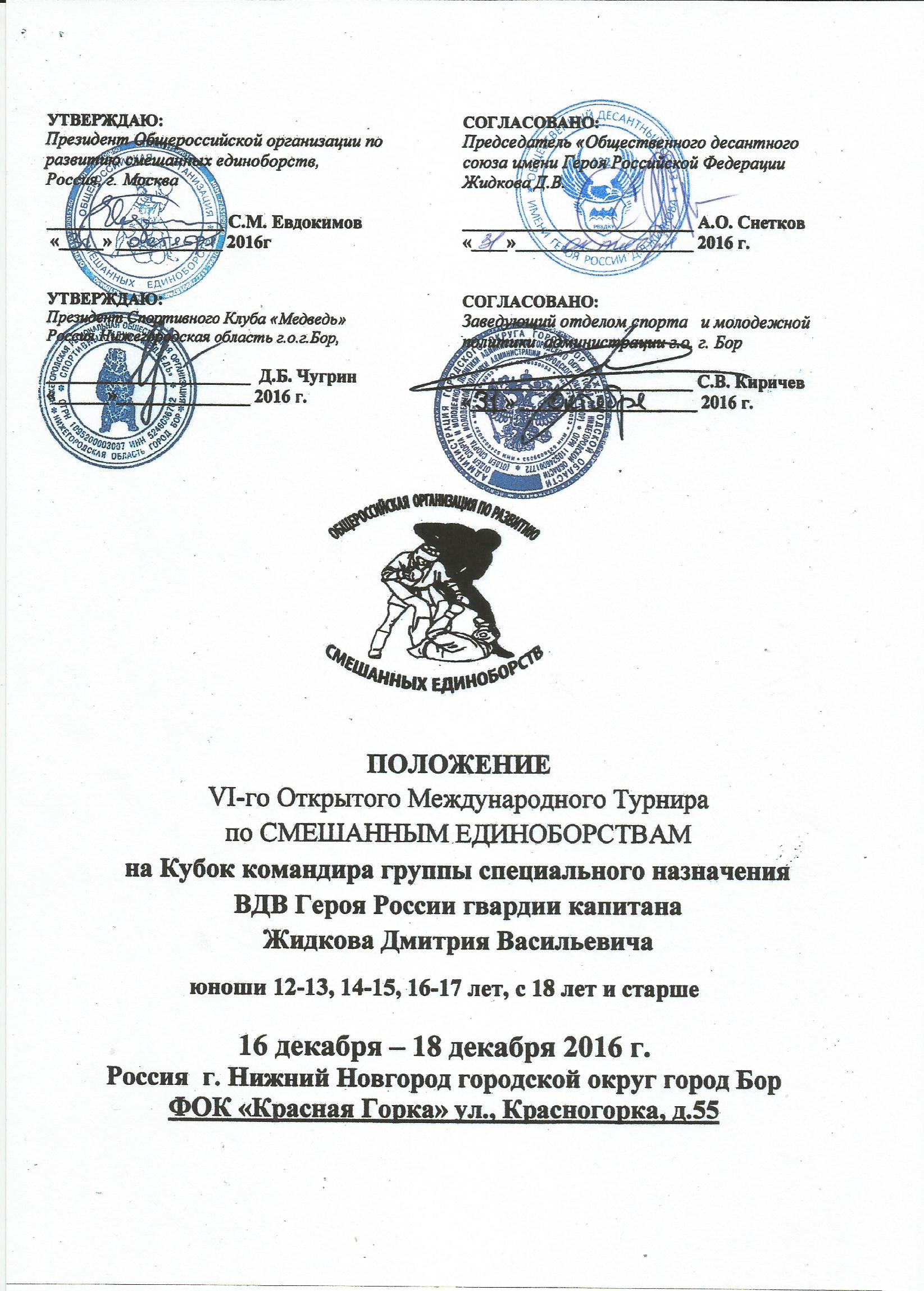 1. Цели и задачиМеждународного Турнира по Смешанным Единоборствам (Любительская версия «ОСЕ») среди юношей 12-17 лет, взрослых с 18 лет и старше,(далее по тексту – Международный Турнир) проводится с целью популяризации и развития Смешанных Единоборств и должен решить следующие задачи:увековечить подвиг Героя РФ Дмитрия Жидкова, а в его лице почтить память всех воинов до конца выполнивших свой долг,популяризация Смешанных Единоборств и пропаганда здорового образа жизни,воспитание молодого поколения в духе патриотизма и любви к Родине,развитие дружеских связей между спортсменами из различных стран,повышение квалификации судей, тренеров и уровня спортсменов.2. Время и место проведения соревнованийМеждународный Турнир проводится с 16 декабря  по 18 декабря 2016 года, Россия, Нижегородская область, г.Бор, ул., Красногорка, д. 55ФОК «Красная горка»Проведение мандатной комиссия и взвешивание:17.12.2015 с 09.00до 11.00ФОК «Красная горка»Проживание: Гостиница ОлимпАдрес: г. Бор, ул. Интернациональная, д. 32-АСтоимость, проживания, завтрак, обед – за счет организаторов турнира.Транспортные расходы к месту соревнований, за счёт командирующих организаций.3. Программа соревнований1 деньПрибытие спортсменов, размещение в гостинице с 18.00 - 0.002 день9.00 - 11.00 прибытие команд к месту проведения соревнований, взвешивание участников, мандатная комиссия;11.00 - 12.00 совещание судей и представителей команд, судейский семинар;12.00 – 19.00 предварительные поединки, во всех весовых категориях;21.00 – 22.00 совещание представителей команди судей.3 день11.00-12.00 Прибытие команд в ФОК, подготовка к финальным поединкам;12.00 – 13.00 Прибыт ие почётных гостей турнира, торжественное открытие финала турнира;13.30-17.00 Проведение финальных боёв;17.00-18.00 Награждение спортсменов, команд, закрытие турнира.4. Руководство по проведению соревнований и почетные гостиОбщее руководство по организации и проведению Турнира осуществляет:- Комитет по физической культуре, спорту и туризму Нижегородской области.-Общероссийское общественное объединение «Общероссийская организация поразвитию смешанных единоборств».- Общественный Союз им. Героя России Д.В.Жидкова.Почётные гости Международного Турнира:родители Героя России Жидкова Дмитрия, Жидков В.Д. и Жидкова Т.А.;российский боксёр-профессионал, выступавший в тяжёлой весовой категории. Чемпион мира в тяжёлом весе по версии WBA (2005—2007, 2009), временный чемпион мира в тяжёлом весе по версии WBA (2008—2009). Чемпион в тяжёлой весовой категории по версии Паназиатской боксёрской ассоциации (2000). Чемпион России в тяжёлом весе среди профессионалов (1999). Депутат Государственной думы VI созыва от «Единой России» Николай Сергеевич Валуев;российский боксёр-профессионал, выступающий в первой тяжёлой весовой категории Чемпион мира по версиям WBA (2012—н.в.), IBF (2016—н.в.) Денис Александрович Лебедев Герой Советского Союза,  генерал-майор в отставке  Александр Петрович Солуянов;Герой России, подполковник Денис Владимирович  Клетенкин;российский боец смешанных единоборств Александр Шлеменко;Двукратный Чемпион Мира по Смешанным Единоборствам Роман Зенцов;Российский боец по ММА Сергей Харитонов;Ветераны боевых действий.Судейство  соревнованийНепосредственное проведение соревнований возлагается на главную судейскую коллегию, утвержденную «Общероссийской  организацией  по развитию Смешанных Единоборств»Главный судья - Евдокимов С.М. г.МоскваПомощник главного судьи –Шуклин В.В. г.КурскГлавный секретарь – Алексеев А.Н. - г.МоскваПомощник секретаря - Иванов А.В. - г.МоскваУчастники соревнованийВ соревнованиях участвуют члены военно-патриотических клубов, кадетских корпусов, спортсмены клубов и федераций, развивающих контактные виды единоборств в возрасте 12-13, 14-15, 16-17 лет, мужчины с 18 лет и старше, имеющие уровень достаточной подготовки, заявленные тренером и получившие медицинский допуск. Для участия в соревнованиях клубу или организации в мандатную комиссию необходимо предоставить; коллективную заявку, заверенную печатью врача и физкультурного диспансера(поликлиники), а также руководителем организации.Спортсмены, представляющие организации предъявляют в мандатную комиссию:- гражданский паспорт, (документ удостоверяющий личность)- медицинский страховой полис- с 18 лет и старше, заполненную карточку участника с распиской (Приложение1) Весовые  категорииЮноши 12-13 лет; до 40, до 45, до 50, до 55, до 60, до 65, до 70, свыше .Юноши 14-15 лет: до 45, до 50, до 55, до 60, до 65, до 70, до 75, свыше .Юноши 16-17 лет; до 50, до 55, до 60, до 65, до 70, до 75, до 80, свыше .Мужчины с 18 лет и старше; до 60, до 65, до 70, до 75, до 80, до 85, до 90, до 95,свыше .8. НаграждениеПобедители и Призёры  в своей весовой категории награждаются медалью и дипломом соответствующей степени.Организаторами соревнований предусмотрены номинации и подарки от спонсоров.9.ФинансированиеРасходы, связанные с проведением турнира (аренда спортивного зала, медобслуживание, судейство, оборудование, атрибутика, награждение кубками, медалями и грамотами и т.д.), осуществляются из спонсорской помощи и помощи Организаторов соревнований.Расходы, связанные с оплатой проезда к месту соревнований и обратно, тренеров и представителей команд несут командирующие организации.  Предварительное подтверждение об участии в Международном Турнире сообщается в организационный комитет. Телефон для контакта: 8-967-093-00-66 Сергей8-905-790-12-55 АлексейЗаявки присылать на почту, E-mail: kmsb-olimp@mail.ru;или Настоящее положение является официальным вызовом на соревнования.ОРГКОМИТЕТЗаявка на соревнования, карточка участника, Правила соревнований ОСЕ прилагается ниже.З А Я В К А    Н А    С О Р Е В Н О В А Н И ЯОт  Организации ________________________________ на  участие  в  соревнованиях3-ий Международного Турнира по Смешанным Единоборствамна Кубок командира группы специального назначенияВДВ Героя России гвардии капитанаЖидкова Дмитрия Васильевичас  « 30.10.14 г.»  по «02.11.14 г.»  Россия, г.Нижний НовгородРуководитель                                                                                 Всего допущено к участиюОрганизации ____________________________ / ________ /        в соревнованиях спортсменов __________М.П. медучрежденияПредставитель  команды  ___________________ / _____________ /Приложение-1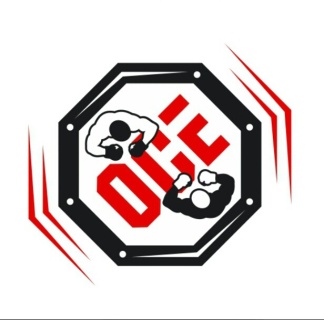 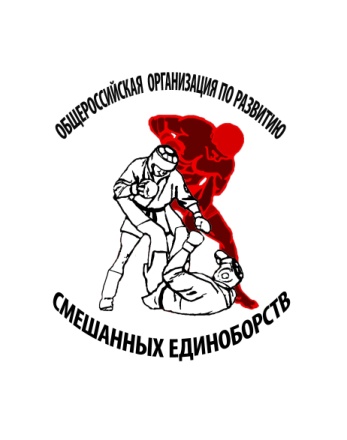 УТВЕРЖДАЮ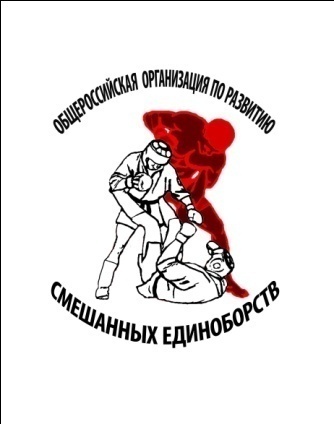 Президент Общероссийской организациипо Развитию Смешанных ЕдиноборствС.М.ЕвдокимовРоссия г. Москва 2016 годОбщероссийская организация по развитию Смешанных Единоборств«ОСЕ»Основные правила  "Общероссийской организация по развитию Смешанных Единоборств» /Любительская Версия/для возрастной группы 12-13, 14-15, 16-17, 18 лет и старшеПРАВИЛА  СОРЕВНОВАНИЙ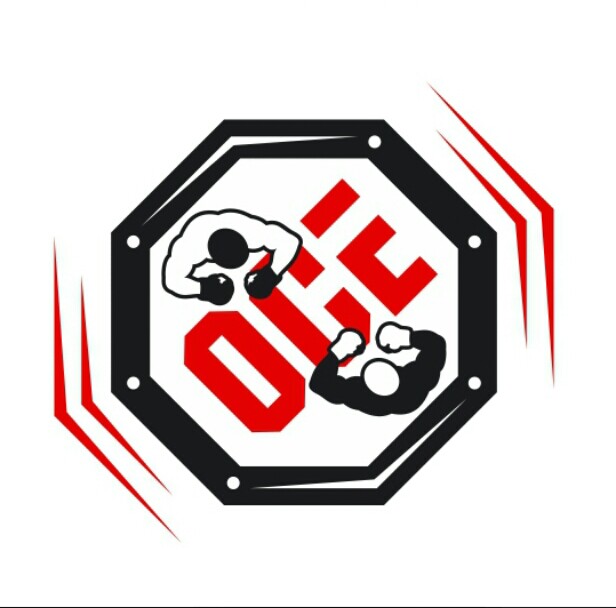          Настоящие “Правила” составлены с учетом основных требований Устава и правил соревнований  Общероссийского общественного объединения «Общероссийская организация по развитию Смешанных Единоборств», являются обязательными для организаций, проводящих соревнования среди любителей на всей территории России.Официальные лица (руководители команд, тренеры, спортсмены и судьи), принимающиеучастие в соревнованиях, должны в своих действиях руководствоваться общепринятыминормами поведения и этики.Они обязаны:знать и выполнять настоящие “Правила” и “Положение” о соревнованиях;быть выдержанными и корректными по отношению к своим соперникам и коллегам;проявлять высокие моральные качества, строго соблюдать нравственные принципыспорта – честность, принципиальность, благородство;активно содействовать развитию и пропаганде спорта, уважать зрителей и любителей Смешанных  Единоборств, не допуская фиктивных боев.Система проведения соревнованийСоревнования проводятся по Олимпийской системе, с выбыванием проигравших после первого поражения, поединки за 3 место, от Финалиста.По круговой системе, каждый с каждым в случае если участников в одной весовой категории, не более 4-х человекПлощадка для проведения соревнований4.1. Соревнования  юношей 12-17 лет, проводятся на открытой площадке из мягких матов        (татами, или борцовский ковёр)  размером 10х10 м (зона зачётных действий - 8х8 м.). 4.2. Финальные поединки могут проходить на Ринге.4.3. Поединки взрослых спортсменов, с 18 лет и старше, могут проводится; татами, борцовский ковёр (10х10 м, зона зачётных действий - 8х8 м.)боксёрский ринг, или ринг для ММАклеткаЭкипировка и одежда спортсмена;Обязательная  экипировка для спортсмена, согласно утверждёнными Правилами ОСЕ;- куртка кимоно (белого, чёрного цвета), с 16 лет и старше (голый торс, ражгард)- шорты (без карманов, и металлических предметов)- защитный шлем головы, с 18 лет и старше (без шлема)- мягкие перчатки с открытыми пальцами- футы на ноги- ракушка (бандаж)- капа - обязательно с 14 летВесовые категории/Продолжительность поединковТаблица Разрешённых/Запрещённых технических действийВозрастная группа 12-13, 14-15, 16-17 лет, 18 лет и старшеРазрешённые технические действия:5.1. В таблице указаны разрешённые и запрещённые технические действия и их оценка в балах 5.2. В таблице условно обозначены:       - "Р" - технические действия разрешённые и оцениваемые;- "З" - технические действия запрещённые и неоцениваемые;- "-" - технические действия которые не используются и не оцениваются.5.3. Технические действия разрешено выполнять, только если два участника находятся в позициях, указанных в таблице, в одинаковых условиях.5.4. Болевые и удушающие приёмы фиксируются, если участник сдался, или его секундант подал знако сдаче, или решением рефери,  вне зависимости от времени, на протяжении которого исполняется приём.5.5. Удары разрешено выполнять такими частями тела:- передней и тыльной частью сжатого кулака в перчатке;- защищённой протектором частью стопы и голени;5.6. Борьба в партере и стойке разрешена, но рефери может остановить поединок, если участники не выполняют активных технических действий.5.7. Допускается Два нокдауна за раунд. При нокдауне в стойке, спортсмену открывается счёт, рефери следит за поведением спортсмена. Если после счёта 8-мь, спортсмен адекватно реагирует на все команды рефери, он может продолжить поединок (за нокдаун, его сопернику присуждается 2 бала). При втором нокдауне за раунд, спортсмену объявляется Технический нокаут, а его сопернику досрочная победа (ТКО). Если соперник получил удар в результате которого упал и его стали добивать на полу, то в этом случае рефери может остановить поединок и защитать сопернику Нокаут (КО) или явное преимущество (ТКО), забивание, при котором спортсмен мог бы получить серьёзную травму.5.8. При ничейном результате основного времени назначается - Дополнительный раунд (Овер-тайм)Запрещённые технические действия:6.1. Любые удары в пах, или их имитация;6.2. Любые удары в позвоночник, шею, заднюю и верхнюю часть головы, удары по суставам;удары головой, удары локтями, удары коленом в голову (с 18 лет разрешено), удары открытойперчаткой и незащищённой частью кулака;6.3. Любое прямое действие на кадык, глаза, гениталии соперника;6.4. Использование для усиления удара инерцию или болевого приёма инерцию тела; (своего или соперника) во время бросков или падения (лягушка, болевые - рывком);6.5. Приёмы со скручиванием шеи, технические действия которые травмируют соперника;6.6. Кусаться и царапаться;6.7. Захваты за пальцы, уши, нос, гениталии, щеки, волосы соперника;6.8. Делать захваты за защитную экипировку, шлем, перчатки, футы;6.9. Технические действия до команды рефери о начале поединка или после команды рефери об остановке поединка.Дополнительный раунд назначается в случае:7.1. Когда три судьи поставили ничейный результат, по количеству набранных баллов.7.2. В случае когда два судьи отдали победу одному из спортсменов в 1 балл (при равном поединке).Например; 1 судья (6:5), 2-ой судья (6:5), 3-ий судья (5:6)7.3. В случае равного поединка, судьи расходятся во мнении (или неправильно ведут подсчёт балов).Например; 1 судья (10:5), 2-ой судья (5:5), 3-ий судья (5:8)Порядок определения победителя:Победа присуждается;Чистая победа (КО) - при нокауте или выполнении болевого или удушающего приёмов;Досрочная победа (ТКО) - при явном преимуществе или техническом нокауте, два нокдауна за поединок, или отказе участника или его секунданта от участии (продолжения) поединка, или в случае невозможности продолжать участником поединок;По балам - за большее количество набранных балов (решением судей);Дисквалификация соперника - из-за дисквалификации соперникаДопуск спортсменов к соревнованиям9.1.Допуск спортсменов к соревнованиям осуществляет комиссия в составе: главногосекретаря, заместителя главного судьи, представителя организации  проводящей соревнования, главного врача и представителя организации, принимающей соревнования. 9.2. В комиссию по допуску представляются: - паспорт или другой документ, удостоверяющий личность с ФОТО; - страховой полис; - именные заявки, подписанные врачом врачебно-физкультурного диспансера, заверенные печатями; - паспорт спортсмена (зачётная книжка)Окончательное решение о допуске к соревнованиям принимает главный судья. Медицинский осмотр спортсменов Каждые шесть месяцев спортсмен проходит диспансеризацию в объѐме врачебно-контрольной карты. Через три месяца после диспансеризации спортсмен проходит углублѐнный медицинский осмотр (УМО) с обязательным заключением невропатолога, окулиста и отоларинголога, кроме того, у женщин, девушек заключение гинеколога. На основании данных диспансеризации и осмотра врача, под наблюдением которого находится спортсмен, даѐтся разрешение на участие в соревнованиях, не ранее чем за три дня до их начала или выезда на них.Перед соревнованиями выше областного масштаба, спортсмен должен пройти медицинский осмотр во врачебно-физкультурном диспансере. Результаты медицинских осмотров и диспансеризаций записываются в паспорт спортсмена и заверяются печатью медицинского учреждения. Во время соревнований спортсмен проходит медосмотр до взвешивания или перед боем.ЭКИПИРОВКА  СПОРТСМЕНА ВЫСТУПАЮЩЕГО  ПО  ПРАВИЛАМ «ОСЕ»Возрастные  группы:юноши младшего возраста 12-13юноши среднего возраста 14-15 летстаршие юноши 16-17 летмужчины с 18 лет и старше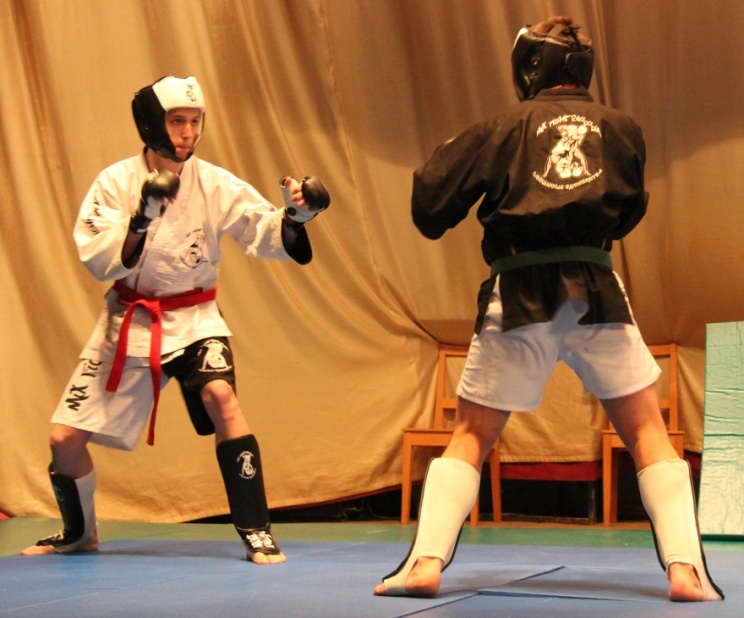 №п/пФ.И.О.спортсменаДатарожденияРазрядВесов кат.(кг)Ф.И.О.ТренераВиза врачапечатьВозрастная  группа  12 - 13  летВозрастная  группа  12 - 13  летВозрастная  группа  12 - 13  летВозрастная  группа  12 - 13  летВозрастная  группа  12 - 13  летВозрастная  группа  12 - 13  летВозрастная  группа  12 - 13  лет123Возрастная  группа  14 - 15  летВозрастная  группа  14 - 15  летВозрастная  группа  14 - 15  летВозрастная  группа  14 - 15  летВозрастная  группа  14 - 15  летВозрастная  группа  14 - 15  летВозрастная  группа  14 - 15  лет123Возрастная  группа  16 - 17  летВозрастная  группа  16 - 17  летВозрастная  группа  16 - 17  летВозрастная  группа  16 - 17  летВозрастная  группа  16 - 17  летВозрастная  группа  16 - 17  летВозрастная  группа  16 - 17  лет123Мужчины с 18 лет и старшеМужчины с 18 лет и старшеМужчины с 18 лет и старшеМужчины с 18 лет и старшеМужчины с 18 лет и старшеМужчины с 18 лет и старшеМужчины с 18 лет и старше12345К А Р Т О Ч К А   У Ч А С Т Н И К АВес ____________                                                        № жеребьевки__________Ф.И.О.____________________________________________________________Спортивная организация_____________________________________________Дата рождения_______________ Страна/ город__________________________Вид единоборства___________________________________________________Разряд, звание. Лучший результат_________________________________________________________________________________________________________________________________________________________________________Стаж занятий  ___________   Тренер___________________________________Врач соревнований (Ф.И.О.) ___________________  Подпись______________Судья на взвешивании  (Ф.И.О.) ________________ Подпись______________Возрастнаягруппа (лет)Весовые категории (кг.)Время поединка (мин.)Время поединка (мин.)Возрастнаягруппа (лет)Весовые категории (кг.)ПредварительныеФинал12-1340, 45, 50, 55, 60, 65, 70,  свыше 70 кг2314-1545, 50, 55, 60, 65, 70, 75,  свыше 3416-1750, 55, 60, 65, 70, 75, 80, свыше  3418 лет и старше60, 65, 70, 75, 80, 85, 90, 95, свыше 95 кг45№Технические действияТехнические действияОценка(балы)Оценка(балы)Оценка(балы)Разрешенные/ЗапрещённыеРазрешенные/ЗапрещённыеРазрешенные/ЗапрещённыеРазрешенные/ЗапрещённыеРазрешенные/ЗапрещённыеРазрешенные/ЗапрещённыеРазрешенные/ЗапрещённыеРазрешенные/ЗапрещённыеРазрешенные/ЗапрещённыеРазрешенные/ЗапрещённыеРазрешенные/ЗапрещённыеРазрешенные/Запрещённые№Технические действияТехнические действияОценка(балы)Оценка(балы)Оценка(балы)СтойкаСтойкаСтойкаПартерПартерПартерСтойка-Партер Стойка-Партер Стойка-Партер Партер-Стойка Партер-Стойка Партер-Стойка 1223334445556667771Удары руками в головуУдары руками в голову111РРРЗЗРЗРРЗЗР2Удары руками в корпусУдары руками в корпус111РРРРРРРРРРРР3Удары локтями в корпус/головуУдары локтями в корпус/голову---ЗЗЗЗЗЗЗЗЗЗЗЗ4Удары ногами по ногамУдары ногами по ногам111РРРЗРР-РР--Р5Удары ногами в корпусУдары ногами в корпус111РРРЗЗЗЗЗЗРРР6Удары ногами в головуУдары ногами в голову222РРРЗЗЗЗЗЗРРР7Удары коленями в головуУдары коленями в голову--2ЗЗРЗЗЗЗЗЗЗЗР8Удары коленями в корпусУдары коленями в корпус111РРРЗЗРЗЗЗРРР9Броски (остался в стойке)Броски (остался в стойке)222РРР------РРР10Броски в падении (оказался сверху)Броски в падении (оказался сверху)111РРРРРРРРРРРР11Удержание (20 сек.)Удержание (20 сек.)222---РР-------12Удержание (10 сек.)Удержание (10 сек.)111---РР-------13Заход за спину (обхват ногами)Заход за спину (обхват ногами)111---РРРРРР---14Маунт (фиксация сверху, 3 сек.)Маунт (фиксация сверху, 3 сек.)111---РРРРРР---15НокдаунНокдаун222РРР------РРР16Болевой приёмЧистая победаЧистая победаЧистая победаЧистая победаРРРРРРРРРРРР17Удушающий приёмЧистая победаЧистая победаЧистая победаЧистая победаЗЗРРРРЗРРЗЗР18Захватыне оцениваютсяне оцениваютсяне оцениваютсяне оцениваютсяРРРРРРРРРРРРНаименованиеЮноши и девушки 12-13, 14-15 летЮноши и девушки 12-13, 14-15 лет16-17 лет18 лет и старшеШлемкапа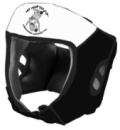 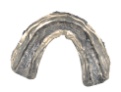 Голый торсРажгард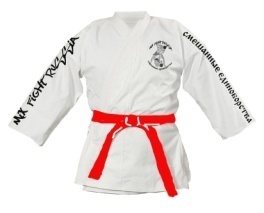 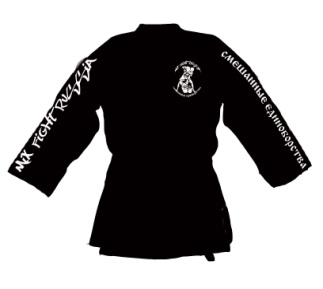 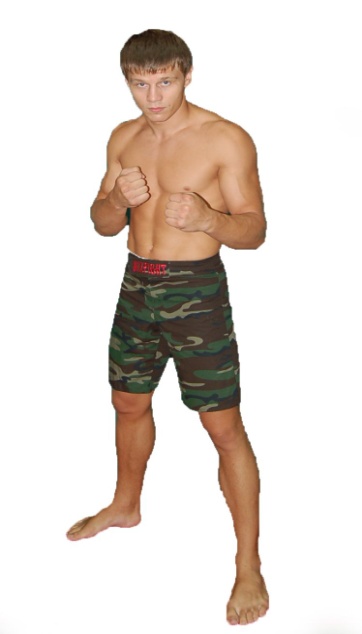 КимоноБелое/Чёрноеперчатки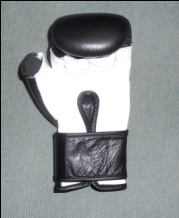 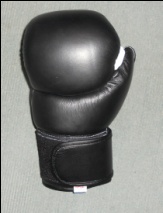 Шортыбандаж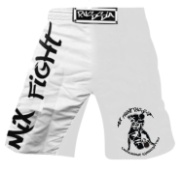 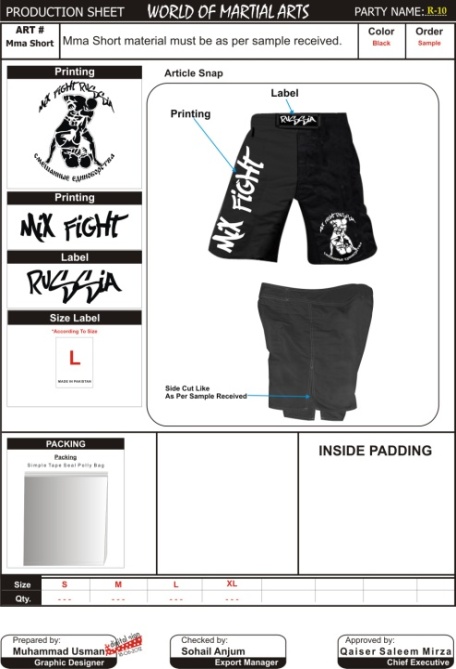 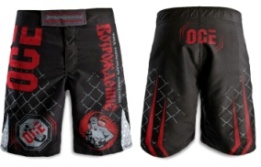 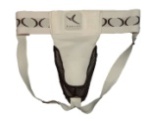 футы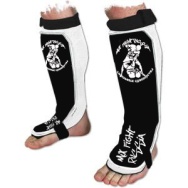 